สบู่รังไหม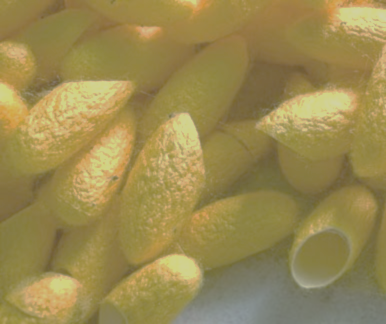 กลุ่มปลูกหม่อนเลี้ยงไหมบ้านบัวแก้ว ม. 3 เริ่มจากในชุมชนมีการปลูกหม่อนเลี้ยงไหมมาตั้งแต่บรรพบุรษ และสืบทอดกันมาจนปัจจุบัน แต่การเลี้ยงส่วนใหญ่ก็เพื่อทำผ้าไหมไว้ใช้เอง และขายบ้างเป็นส่วนน้อย ต่อมา พช.มีโครงการสัมมาชีพชุมชนมาสนับสนุนให้มีกลุ่มอาชีพโดยให้มองว่าในชุมชนมีอะไร ต้องการอะไร ถนัดอะไร จึงเห็นร่วมกันว่าเราควรนำเรื่องที่เราถนัดขึ้นมาเป็นอาชีพ 
นั่นก็คือการปลูกหม่อนเลี้ยงไหม 	เมื่อรวมและตั้งกลุ่มปลูกหม่อนเลี้ยงไหมแล้ว จึงคิดต่อยอดผลิตภัณฑ์ที่เดิมมีแค่ขายผ้าไหมขายไหม และเมื่อได้รู้ว่าไหมมีคุณค่ามากมายโดยเฉพาะในด้านเวชสำอางค์ซึ่งกำลังได้รับความนิยม 
กลุ่มจึงได้คิดต่อยอดการทำ “สบู่รังไหม” 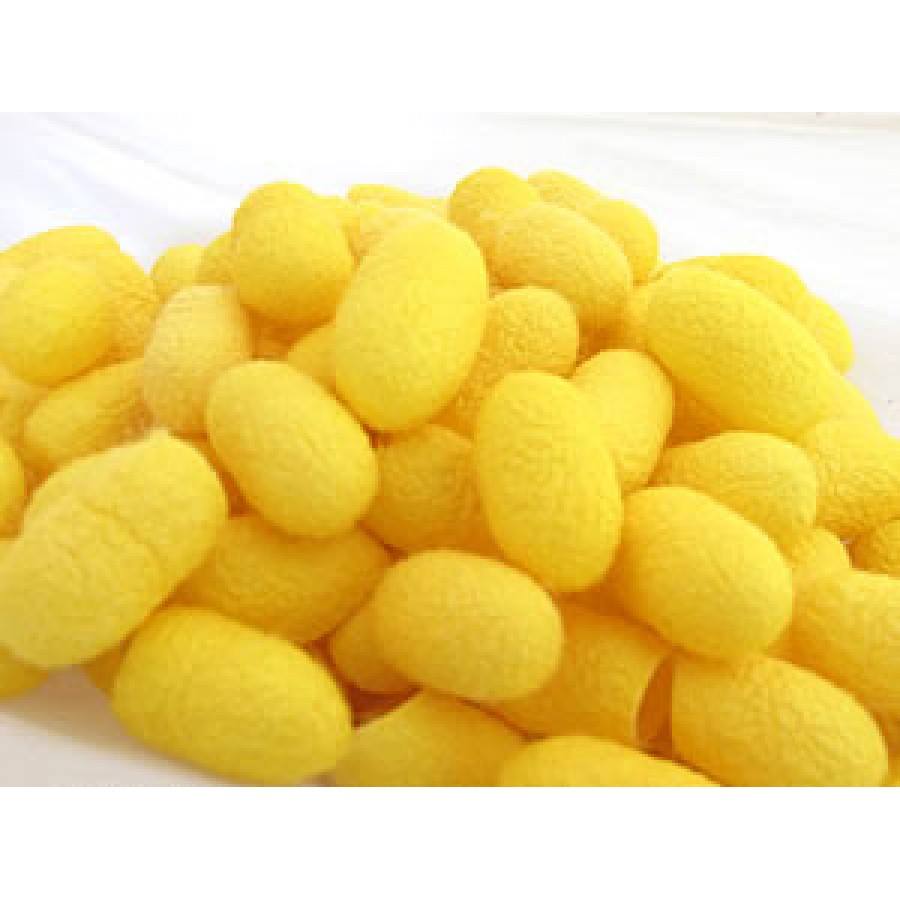 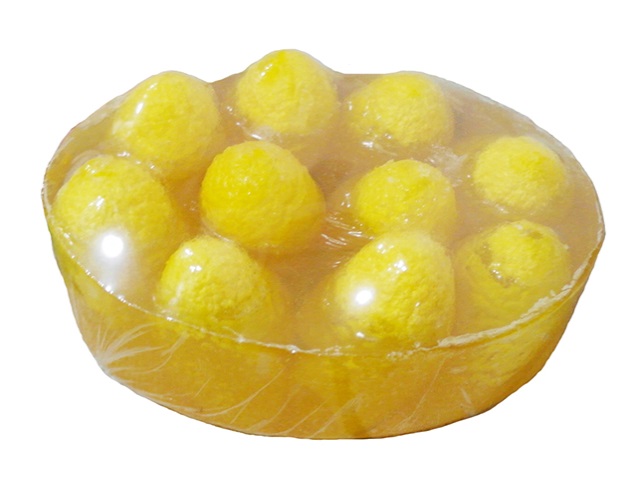 สรรพคุณ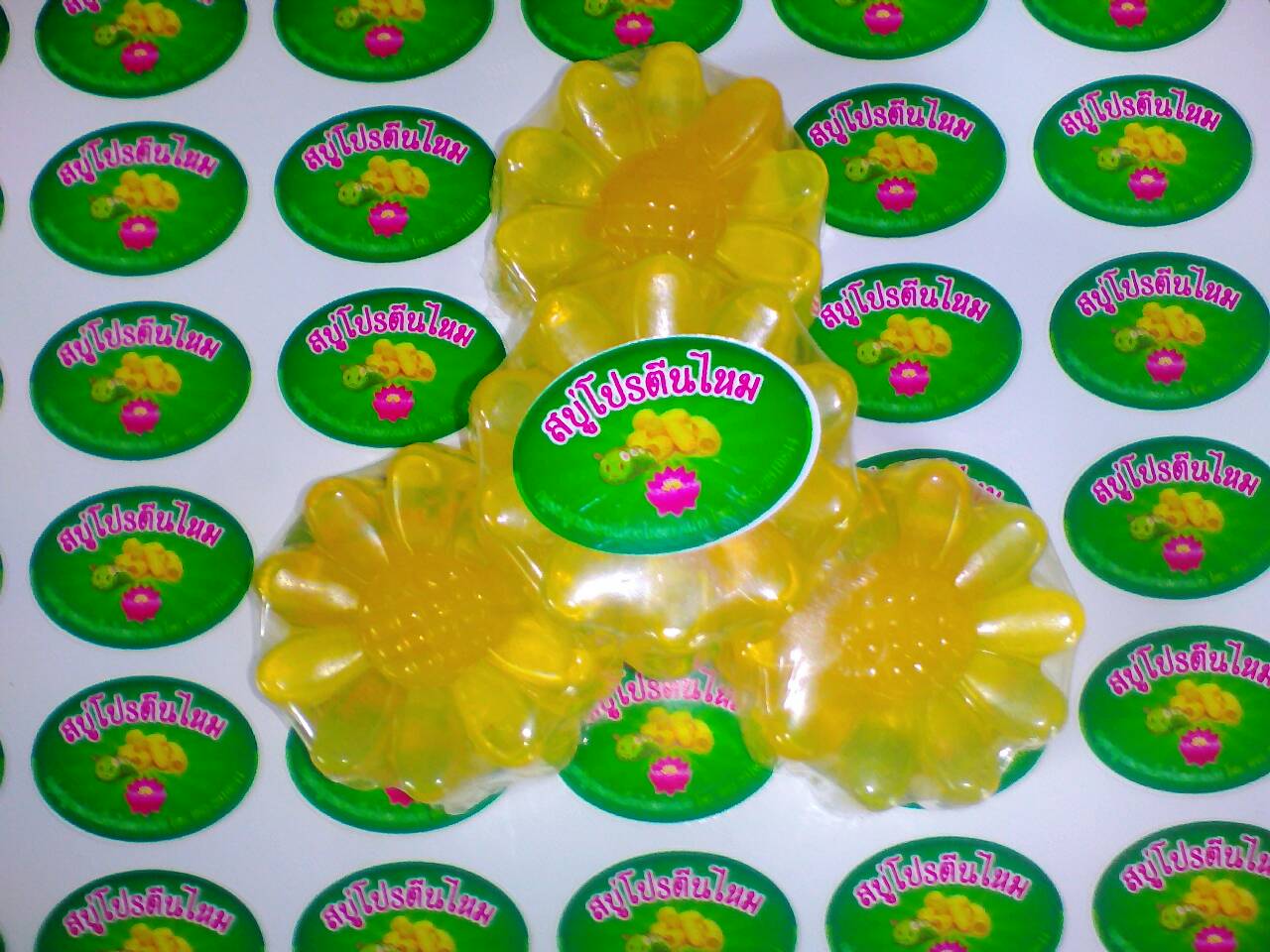 		1.ช่วยกำจัดเซลล์ผิวที่เสื่อมสภาพ ช่วยยับยั้งการเสื่อมสภาพของเซลล์ผิวที่ไม่แข็งแรง ลดการเกิดเซลล์
สีผิวที่ผิดปกติที่เป็นสาเหตุของรอยด่างดำบนใบหน้า ทำให้ผิวพรรณเนียนนุ่ม กระชับ เปล่งปลั่ง
		2.มีกรดอะมิโน 16-18 ชนิดที่ตรงกับ Natural Moisturizing Factor ที่พบตามธรรมชาติในร่างกายมนุษย์ ซึ่งมีสารต้านอนุมูลอิสระ รวมถึงสารประกอบของคอลลาเจน จึงเป็นการให้ความชุ่มชื้นตามกลไกธรรมชาติโดยการเติมกรดอะมิโนที่สูญเสียไป
		3.มีสารช่วยดูดซับความชื้นในอากาศ สามารถซึมเข้าไปในผิวพรรณของเราได้ทันที
		4.มีสารต่อต้านเชื้อจุลินทรีย์ที่ทำให้เกิดโรคผิวหนัง และช่วยลดการอักเสบของผิวพรรณ
		5.มีคุณสมบัติปกป้องตามธรรมชาติ เพิ่มความสามารถเก็บกักความชุ่มชื้นของผิวพรรณ ทำให้ผิวพรรณ
ดูเรียบเนียนขึ้น ลดริ้วรอยและไม่เกิดความหยาบกร้านการทำสบู่รังไหม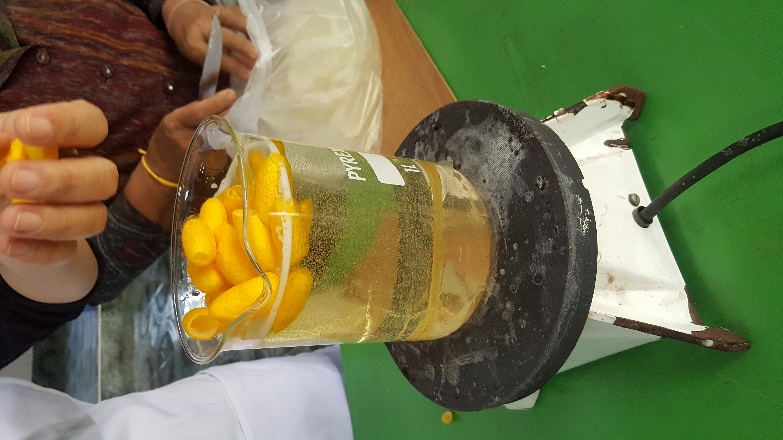 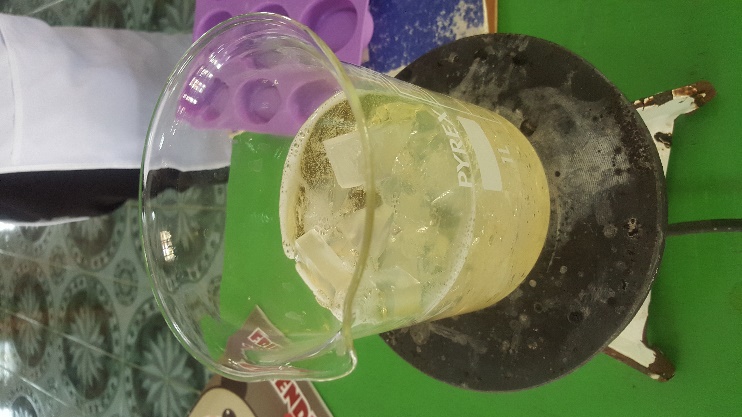 ส่วนผสม : 	1. กลีเซอร์ลีน  1  กก.	2. รังไหม      30  รัง	3. หัวน้ำหอม	   1  ซีซีอุปกรณ์ : 	1. บิ๊กเกอร์ หรือ หม้อต้ม	2. กรรไกร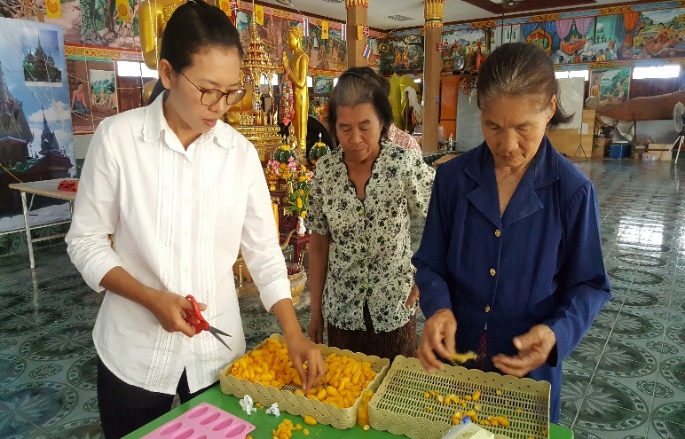 	3. ซิลิโคลนแบบพิมพ์ หรือวัสดุอื่นที่ใช้ทดแทนขั้นตอนการทำสบู่รังไหม	หั่นกลีเซอร์ลีนเป็นชิ้นเล็กๆ และแกะรังไหมเตรียมไว้ละลายกลีเซอร์ลีน โดยนำใส่บิ๊กเกอร์หรือหม้อ (ถ้าเป็นหม้อต้องใช้วิธีตุ๋น) โดยไม่ต้องใส่น้ำ ตั้งบนเตาไฟปานกลาง ตั้งจนให้กลีเซอร์ลีนร้อนและละลายเป็นของเหลว ใส่รังไหมลงไปในกลีเซอร์ลีนที่ละลายแล้ว ต้มจนกว่ารังไหมจะใส กลีเซอร์ลีนจะเปลี่ยนเป็นสีเหลือง เพราะโปรตีนจากรังละลายออกมาเทกลีเซอร์ลีนลงในซิลิโคลนหรือแบบพิมพ์ที่เตรียมไว้ แล้วตั้งไว้จนกว่าจะเย็นและแข็งตัว แล้วจึงแกะออกจากแบบพิมพ์ห่อหรือบรรจุในแพ็คเกจ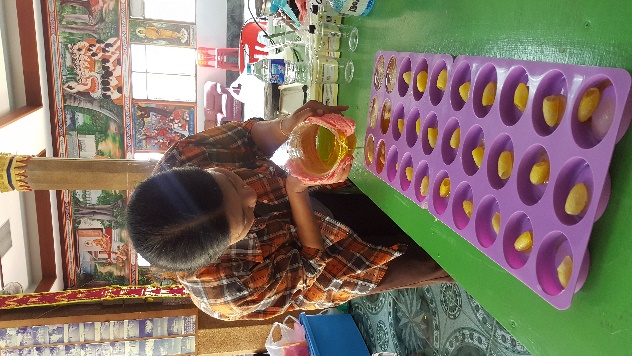 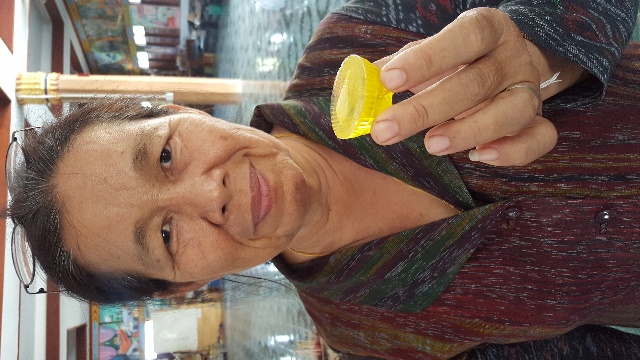 